UNIVERSIDADE FEDERAL DEBERLÂNDIA – CAMPUS MONTE CARMELO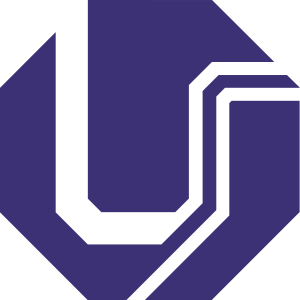 INSTITUTO DE CIÊNCIAS AGRÁRIASCURSO DE GRADUAÇÃO EM AGRONOMIA ou ENGENHARIA FLORESTALCONVITE PARA DEFESA DE ESTÁGIO SUPERVISIONADOTÍTULODISCENTE: ______BANCA AVALIADORA: Orientador - ____Membro -     ____Membro -     ____LOCAL: sala _____ ou endereço da sala de conferência (caso seja remota) DATA: __/__/___ às __:__ horas 